Guía de autoaprendizaje semana del JUEVES 2 al MIERCOLES 8Contenido: Argumentación filosóficaESTA ACTIVIDAD DEBE SER DESARROLLADA EN EL CUADERNO, GUÍA U HOJA BLANCA Y PRESENTARSE EN LA VUELTA A CLASES. EL PROFESOR CONTESTARÁ PREGUNTAS DURANTE LA SEMANA A TRAVÉS DE SU CORREO ELECTRÓNICO.RESPONDER PRELIMINARMENTE A LA PREGUNTAEn la guía anterior, aprendimos a formular preguntas problematizadoras. Cuando realizamos una pregunta, lo obvio sería buscar su respectiva respuesta. Por lo que, a continuación, propondremos una posible respuesta a nuestros cuestionamientos. La forma básica será la siguiente:Consideremos, por ejemplo, el tema sobre la felicidad. Una pregunta rápida sería: “¿qué es la felicidad?” A continuación, tendríamos que buscar una sugerencia de respuesta: “la felicidad es vivir plenamente consigo mismo”. Debemos rápidamente problematizar preguntándonos “¿qué me hizo decir eso?” o “¿qué quiere decir ‘vivir plenamente’?” Con ello, buscamos profundizar y pulir nuestras respuestas, identificando razones o evidencias que apoyen la respuesta preliminar a la pregunta.VOCABULARIO MÍNIMOEn orden para armar argumentos lógicos, es necesario introducir una serie de conceptos útiles para ello.Proposición: Una afirmación de que algo es (o no es) el caso; todas las proposiciones son o verdaderas o falsas. Dos (o más) oraciones distintas pueden indicar la misma proposición. Por ejemplo, “María ganó la elección” y “La elección fue ganada por María”, claramente son dos oraciones distintas que afirman lo mismo (indican la misma proposición).Otras proposiciones: “Hoy llueve”, “La Tierra gira alrededor del Sol”, “dos más dos es cuatro”. Considere que no todas las proposiciones son verdaderas, por ejemplo, “todas las arañas tienen 3 patas” es falsa, pero es una proposición.Argumento: Conjunto estructurado de proposiciones que refleja una inferencia. Está compuesto por premisas y conclusión.Inferencia: Proceso en el que se relacionan proposiciones afirmando una proposición con base en otra u otras proposiciones. (esto lo revisaremos con mayor detalle en otra ocasión.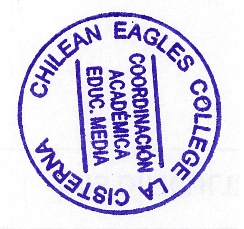 Premisa: Proposición utilizada en un argumento para dar soporte a alguna otra proposición. Conclusión: Es la proposición a la que las otras proposiciones, las premisas, le dan sustentoANALIZAR ESTRUCTURA ARGUMENTATIVALuego de hacer lo anterior, deben releer el ejemplo inicial del argumento para contestar las siguientes preguntas, que sirven de guía para analizar la estructura argumentativa:¿Cuántas afirmaciones se sostienen?¿Identifican alguna(s) afirmación(es) que se pueda(n) utilizar como base o apoyo?¿Qué se plantea?¿identifican alguna afirmación que pueda ser reconocida como conclusión que se deriva a partir de otras afirmaciones?¿De qué modo se relacionan las afirmaciones?Con tal de analizar la estructura argumentativa, se debe graficar con un esquema que permita visualizar la estructura lógica del argumento:Realizar el cuadro con su propio argumento, a partir del tema del Seminario.Nombre:Curso:Fecha:Objetivo: Construir y analizar argumentos lógicosObjetivo: Construir y analizar argumentos lógicosObjetivo: Construir y analizar argumentos lógicos¿Qué es la felicidad? Cumplir todos nuestros deseos. ¿Qué te hace decir eso? Porque los deseos, cuando se cumplen, nos dan satisfacción y bienestar y porque todo lo que hacemos es para conseguir ciertas cosas que deseamos Todos los seres humanos son mortalesJuana es un ser humanoPremisa 1Premisa 2Por consiguiente, Juana es mortalConclusiónEsquemaEjemplo (argumento de Gottfried Leibniz sobre la felicidad)Premisa 1 ____________________Premisa 2 ____________________Premisa 3 ____________________ [etc.]P1 (puesto que) la felicidad consiste en la paz del espíritu yP2 (puesto que) la paz durable del espíritu depende de la confianza que tengamos en el futuro, yP3 (puesto que) la confianza se basa en la ciencia que debemos tener acerca de la naturaleza de Dios y el alma.[inferencia]*Esto será trabajado en otra ocasión*[inferencia]*Esto será trabajado en otra ocasión*Conclusión ___________________C: (se sigue que) la ciencia es necesaria para la verdadera felicidad.EsquemaArgumentoPremisa 1 ____________________Premisa 2 ____________________Premisa 3 ____________________ [etc.][inferencia][inferencia]Conclusión ___________________